Прокуратура Сергиевского района разъясняет: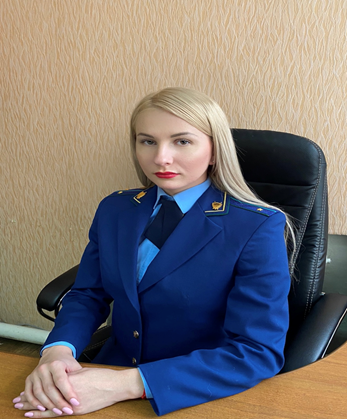 Как можно использовать земельный участок сельскохозяйственного назначения?На вопрос отвечает старший помощник прокурора Сергиевского района  Анастасия СтаровероваЗемли сельскохозяйственного назначения могут использоваться для ведения сельскохозяйственного производства, создания защитных лесных насаждений, научно-исследовательских, учебных и иных связанных с сельскохозяйственным производством целей, а также для целей аквакультуры (рыбоводства). (см. ч. 1 ст. 78 ЗК РФ, пп. 1 п. 3 ст. 1 Закона «Об обороте земель сельскохозяйственного назначения»).Возможен ли перевод земель сельскохозяйственных угодий или земельных участков в составе таких земель из земель сельскохозяйственного назначения в другую категорию?Перевод допускается в исключительных случаях (связанных, например, с консервацией земель, с созданием особо охраняемых природных территорий, с добычей полезных ископаемых при наличии утвержденного проекта рекультивации земель, со строительством дорог, линий электропередачи, линий связи, с установлением или изменением черты населенных пунктов и др.) (см. п. 8 ст. 7 Закона «О переводе земель или земельных участков из одной категории в другую»).Земельный участок сельскохозяйственного назначения может быть использован для иных целей лишь после перевода земель сельхозназначения в иную категорию земель. До этого момента его правовой режим использования в силу статей 42, 78 ЗК РФ ограничен его целевым назначением.25.03.2020